     1 - Dados Pessoais     (*) Código de classificação das áreas do conhecimento - Tabela FAPEMIG        2 -  Formação Acadêmica Básica     3 - Cursos de Pós-Graduação(*) Código de classificação das Áreas do Conhecimento - Tabela FAPEMIG Formulário 1 – 2/2      4 -  Especialidades / Áreas de Atuação (descrição em, no máximo, 4 linhas)     5 -  Experiência profissional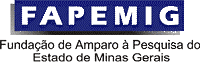 FUNDAÇÃO DE AMPARO À PESQUISA DO ESTADO DE MINAS GERAISFORMULÁRIO1(Versão 01/04)Cadastro de PesquisadorPROCESSO NºNOME:        NOME:        NOME:        NOME:        NOME:        NOME:        NOME:        CPF:        CPF:        CPF:        IDENTIDADE :      IDENTIDADE :      IDENTIDADE :      IDENTIDADE :      ENDEREÇO RESIDENCIAL (RUA/AV./Nº):       ENDEREÇO RESIDENCIAL (RUA/AV./Nº):       ENDEREÇO RESIDENCIAL (RUA/AV./Nº):       ENDEREÇO RESIDENCIAL (RUA/AV./Nº):       ENDEREÇO RESIDENCIAL (RUA/AV./Nº):       ENDEREÇO RESIDENCIAL (RUA/AV./Nº):       ENDEREÇO RESIDENCIAL (RUA/AV./Nº):       BAIRRO:        BAIRRO:         CEP:        CEP:       CIDADE / ESTADO: CIDADE / ESTADO: CIDADE / ESTADO: TELEFONE:  (   )     TELEFONE:  (   )      FAX:  (   )      FAX:  (   )      FAX:  (   )     ENDEREÇO ELETRÔNICO:ENDEREÇO ELETRÔNICO:TITULAÇÃO MÁXIMA:  TITULAÇÃO MÁXIMA:  ÁREA  DA TITULAÇÃO MÁXIMA:ÁREA  DA TITULAÇÃO MÁXIMA:ÁREA  DA TITULAÇÃO MÁXIMA:CÓDIGO DA ÁREA  (*) CÓDIGO DA ÁREA  (*) INSTITUIÇÃO ONDE TRABALHA:       INSTITUIÇÃO ONDE TRABALHA:       INSTITUIÇÃO ONDE TRABALHA:       INSTITUIÇÃO ONDE TRABALHA:       INSTITUIÇÃO ONDE TRABALHA:       INSTITUIÇÃO ONDE TRABALHA:       INSTITUIÇÃO ONDE TRABALHA:       UNIDADE/DEPARTAMENTO/LABORATÓRIO:       UNIDADE/DEPARTAMENTO/LABORATÓRIO:       UNIDADE/DEPARTAMENTO/LABORATÓRIO:       UNIDADE/DEPARTAMENTO/LABORATÓRIO:       UNIDADE/DEPARTAMENTO/LABORATÓRIO:       UNIDADE/DEPARTAMENTO/LABORATÓRIO:       UNIDADE/DEPARTAMENTO/LABORATÓRIO:       TELEFONE:  (   )      FAX:  (   )      FAX:  (   )      FAX:  (   )      FAX:  (   )      FAX:  (   )     ENDEREÇO ELETRÔNICO:CARGO NA INSTITUIÇÃO:       CARGO NA INSTITUIÇÃO:       CARGO NA INSTITUIÇÃO:       CARGO NA INSTITUIÇÃO:       CARGO NA INSTITUIÇÃO:       CARGO NA INSTITUIÇÃO:       CARGO NA INSTITUIÇÃO:       CURSOANOINSTITUIÇÃO (SIGLA)CURSOINSTITUIÇÃOÁREA(*)ANO EMPRESA OU INSTITUIÇÃOCARGO/FUNÇÃOPERÍODONOME E ASSINATURA DO PESQUISADOR:NOME:       LOCAL E DATA:      ,      __________________________________________________________________________________ASSINATURA